2023年上半年全国大学英语四、六级考试报名通知根据陕西省教育考试院《关于做好2023年上半年全国大学英语四、六级考试工作的通知》（陕试社考〔2023〕6号），为保证2023年上半年全国大学英语四、六级考试笔试平稳顺利实施，现将考试报名等有关工作安排通知如下： 一、考试时间、地址：1.大学英语四级笔试（CET4）:9:00—12:20；2.大学英语六级笔试（CET6）:15:00—17:25；3.考场地址：南校区水韵楼。二、报名资格要求1. 2020级、2021级我校在籍、在校学生，根据省教育考试院文件要求，2022级三年制学生不能报名。不接收我校函授、非在校生报考。2.英语A级成绩合格者或英语专业二、三年级学生方可报考。3.CET4成绩≥425分的考生方可报考CET6。4. CET4、CET6成绩≥425分的考生，不得再次报考相同级别的考试。5.联办本科学生必须到所在本科学校报名参加考试。三、报名时间和方式1. 报名时间：4月30日14∶00至5月8日17∶00，考生自行登录网址：http://cet-bm.neea.edu.cn，点击相应栏目进行报名，完成用户注册、查证报名资格、个人信息确认、选择报考科目、网上缴费等报名手续。考生也可以下载、安装“CET”手机APP，同时完成报名及缴费。逾期不接受补报名。考生报名前和报名过程中须认真阅读并充分了解网站首页的考生须知、报名流程、常见问题、特别提示、最新动态及省通告、学校通告等信息。2.在校生笔试收费按照《陕价服函〔2018〕164 号》规定执行，CET4、CET6收费标准为每人每次20元；3.成功完成笔试报名的考生于 6月8日登陆报名系统自行打印准考证。4.报名成功的考生，请自行下载填写《2023年陕西省CWT考生考试诚信承诺书》见附件，以班为单位6月8日前交南校区醒钟楼B-BG-109（教务处教学科）。5.成绩单考生可以自主选择纸质单还是电子成绩单。四、考生照片（教务处提前导入）：采用英语A级照片，英语专业学生照片。若有身份证号码更改的考生请到教务处教学科修改（南校区醒钟楼BG109室）校对考试照片，以防照片错误。五、2023年陕西省CET考生诚信考试承诺书考生本人复制打印或教务处网站下载打印，6月8日前以班为单位，交到教务处教学科（南校区醒钟楼B-BG-109室）。六、无法报名的原因有以下几种情况1.英语A级没有通过。2.英语A级通过，但A级合格证身份证号与学籍库（高考报名库）中身份证号不一致。3.英语A级（或CET4）通过，但身份证号有误。4.照片与本人不符，上次照片有误，做了修改，四级报名未修改。六、考试要求：1.必须持身份证、准考证方可参加考试。2. 考生自带考试用品：耳机、签字笔、2B铅笔等相关考试用品，不得携带手机等电子设备进入考场。3.建议用台式计算机登录，建议浏览器：火狐浏览器、谷歌浏览器、IE9+、360浏览器（选择极速模式）。4.教育部客服电话：010-62987880。附件：教务处（http://jwc.ylvtc.cn/）主页下载附件1.   2023 年陕西省CET考生诚信考试承诺书教务处附件2. 陕西省CET考生守则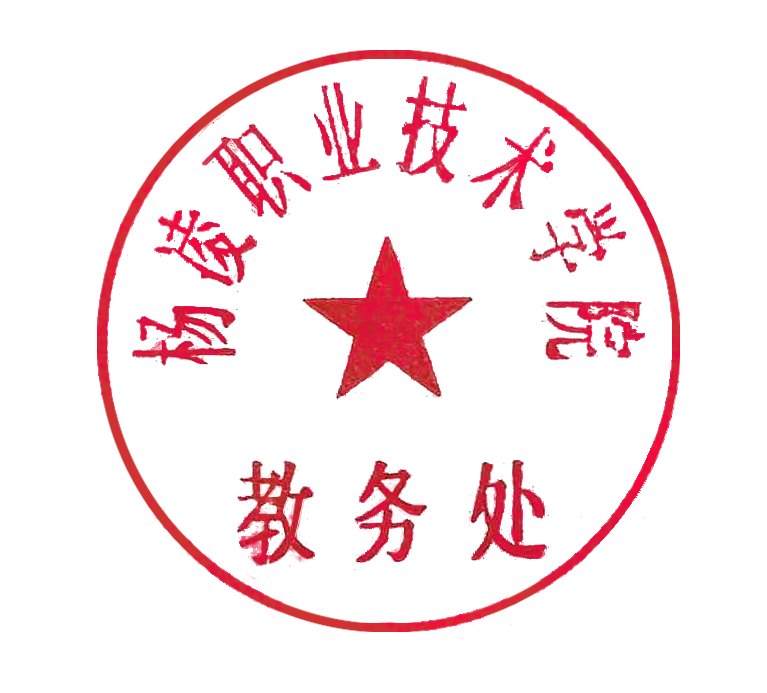 教务处 2023年4月23日附件1   2023  年陕西省CET考生诚信考试承诺书院校：杨凌职业技术学院（61035）    语种级别：英语四级□    英语六级□附件2陕西省CET考生守则一、按照省级教育考试机构的要求签署《诚信考试承诺书》。二、必须按规定的时间（上午8∶45开始，下午2∶45）进入考场，入场开始15分钟（即上午9∶00，下午3∶00）后，禁止入场。入场时必须主动出示准考证以及有效身份证件（考生要出示的有效身份证件为学生证和下列证件之一：居民身份证、军人及武警人员证件、户口本、公安户籍部门开具的贴有近期免冠照片的身份证号码证明、护照等），接受考试工作人员核验，并按要求在考场座位表上签名。三、只准携带必要的文具入场，如铅笔（涂答题卡用）、黑色签字笔、橡皮。考场内不得擅自相互借用文具。禁止携带任何书籍、笔记、资料、报刊、草稿纸及以各种无线通信工具（如寻呼机、耳机、移动电话）、录放音机、电子记事本等物品，违者，按违规论处。四、入场后，要对号入座，将本人准考证以及有效身份证件摆放在课桌上，以便核验。五、答题前应认真填写答题卡中的姓名、准考证号等栏目。凡答题卡中该栏目漏填涂、错填涂或字迹不清、无法辩认的，答题卡一律无效。六、考试结束前禁止提前退场(除有特殊原因)。七、必须严格按要求做答题目。书写部分一律用黑色字迹签字笔做答，填涂信息点时只能用铅笔（2B）涂黑。只能在规定考生做答的位置书写或填涂信息点，不按规定要求填涂和做答的，一律无效。八、遇试卷分发错误或试题字迹不清等情况应及时请求更换；涉及试题内容的疑问，不得向监考员询问。九、在考场内必须严格遵守考场纪律，对于违反考场规定和不服从考试工作人员管理者，取消考试成绩并按校纪校规处理。十、考试结束铃声响时，要立即停止答题，将试卷扣放在桌面上，待监考员允许后方可离开考场。离开考场时必须交卷，不准携带试卷、答题卡离开考场。十一、自觉服从考试工作人员的管理，不得以任何理由妨碍监考人员进行正常工作。监考人员有权对考场内发生的问题，按规定作出相应处理。对扰乱考场秩序，恐吓、威胁考试工作人员的将移交公安机关追究其责任。姓名性别系别专业班级学号联系电话联系电话身份证号联系电话联系电话本人自愿参加全国大学英语四、六级考试，现郑重承诺： 　　一、本人已阅读并且透彻地理解了全国大学英语四、六级考试的有关规定和纪律要求，愿意在考试中自觉遵守这些规定，保证按规定的程序和要求参加考试，如有违反，自愿按《国家教育考试违规处理办法》有关条款接受处理。 　　二、本人坚决遵守全国大学英语四、六级考试有关报名规定，不弄虚作假，不伪造、使用假证明、假证书。如有违反，自愿按规定接受处理。 　　三、本人坚决服从考场工作人员和监考教师管理,自觉遵守考试纪律，考试诚实守信，不违规，不作弊。 　　四、本人报名时所提供的个人信息是真实、准确、完整的，如因个人信息错误、失真、缺失造成不良后果，责任由本人承担。考生签名：    年   月   日本人自愿参加全国大学英语四、六级考试，现郑重承诺： 　　一、本人已阅读并且透彻地理解了全国大学英语四、六级考试的有关规定和纪律要求，愿意在考试中自觉遵守这些规定，保证按规定的程序和要求参加考试，如有违反，自愿按《国家教育考试违规处理办法》有关条款接受处理。 　　二、本人坚决遵守全国大学英语四、六级考试有关报名规定，不弄虚作假，不伪造、使用假证明、假证书。如有违反，自愿按规定接受处理。 　　三、本人坚决服从考场工作人员和监考教师管理,自觉遵守考试纪律，考试诚实守信，不违规，不作弊。 　　四、本人报名时所提供的个人信息是真实、准确、完整的，如因个人信息错误、失真、缺失造成不良后果，责任由本人承担。考生签名：    年   月   日本人自愿参加全国大学英语四、六级考试，现郑重承诺： 　　一、本人已阅读并且透彻地理解了全国大学英语四、六级考试的有关规定和纪律要求，愿意在考试中自觉遵守这些规定，保证按规定的程序和要求参加考试，如有违反，自愿按《国家教育考试违规处理办法》有关条款接受处理。 　　二、本人坚决遵守全国大学英语四、六级考试有关报名规定，不弄虚作假，不伪造、使用假证明、假证书。如有违反，自愿按规定接受处理。 　　三、本人坚决服从考场工作人员和监考教师管理,自觉遵守考试纪律，考试诚实守信，不违规，不作弊。 　　四、本人报名时所提供的个人信息是真实、准确、完整的，如因个人信息错误、失真、缺失造成不良后果，责任由本人承担。考生签名：    年   月   日本人自愿参加全国大学英语四、六级考试，现郑重承诺： 　　一、本人已阅读并且透彻地理解了全国大学英语四、六级考试的有关规定和纪律要求，愿意在考试中自觉遵守这些规定，保证按规定的程序和要求参加考试，如有违反，自愿按《国家教育考试违规处理办法》有关条款接受处理。 　　二、本人坚决遵守全国大学英语四、六级考试有关报名规定，不弄虚作假，不伪造、使用假证明、假证书。如有违反，自愿按规定接受处理。 　　三、本人坚决服从考场工作人员和监考教师管理,自觉遵守考试纪律，考试诚实守信，不违规，不作弊。 　　四、本人报名时所提供的个人信息是真实、准确、完整的，如因个人信息错误、失真、缺失造成不良后果，责任由本人承担。考生签名：    年   月   日本人自愿参加全国大学英语四、六级考试，现郑重承诺： 　　一、本人已阅读并且透彻地理解了全国大学英语四、六级考试的有关规定和纪律要求，愿意在考试中自觉遵守这些规定，保证按规定的程序和要求参加考试，如有违反，自愿按《国家教育考试违规处理办法》有关条款接受处理。 　　二、本人坚决遵守全国大学英语四、六级考试有关报名规定，不弄虚作假，不伪造、使用假证明、假证书。如有违反，自愿按规定接受处理。 　　三、本人坚决服从考场工作人员和监考教师管理,自觉遵守考试纪律，考试诚实守信，不违规，不作弊。 　　四、本人报名时所提供的个人信息是真实、准确、完整的，如因个人信息错误、失真、缺失造成不良后果，责任由本人承担。考生签名：    年   月   日本人自愿参加全国大学英语四、六级考试，现郑重承诺： 　　一、本人已阅读并且透彻地理解了全国大学英语四、六级考试的有关规定和纪律要求，愿意在考试中自觉遵守这些规定，保证按规定的程序和要求参加考试，如有违反，自愿按《国家教育考试违规处理办法》有关条款接受处理。 　　二、本人坚决遵守全国大学英语四、六级考试有关报名规定，不弄虚作假，不伪造、使用假证明、假证书。如有违反，自愿按规定接受处理。 　　三、本人坚决服从考场工作人员和监考教师管理,自觉遵守考试纪律，考试诚实守信，不违规，不作弊。 　　四、本人报名时所提供的个人信息是真实、准确、完整的，如因个人信息错误、失真、缺失造成不良后果，责任由本人承担。考生签名：    年   月   日本人自愿参加全国大学英语四、六级考试，现郑重承诺： 　　一、本人已阅读并且透彻地理解了全国大学英语四、六级考试的有关规定和纪律要求，愿意在考试中自觉遵守这些规定，保证按规定的程序和要求参加考试，如有违反，自愿按《国家教育考试违规处理办法》有关条款接受处理。 　　二、本人坚决遵守全国大学英语四、六级考试有关报名规定，不弄虚作假，不伪造、使用假证明、假证书。如有违反，自愿按规定接受处理。 　　三、本人坚决服从考场工作人员和监考教师管理,自觉遵守考试纪律，考试诚实守信，不违规，不作弊。 　　四、本人报名时所提供的个人信息是真实、准确、完整的，如因个人信息错误、失真、缺失造成不良后果，责任由本人承担。考生签名：    年   月   日本人自愿参加全国大学英语四、六级考试，现郑重承诺： 　　一、本人已阅读并且透彻地理解了全国大学英语四、六级考试的有关规定和纪律要求，愿意在考试中自觉遵守这些规定，保证按规定的程序和要求参加考试，如有违反，自愿按《国家教育考试违规处理办法》有关条款接受处理。 　　二、本人坚决遵守全国大学英语四、六级考试有关报名规定，不弄虚作假，不伪造、使用假证明、假证书。如有违反，自愿按规定接受处理。 　　三、本人坚决服从考场工作人员和监考教师管理,自觉遵守考试纪律，考试诚实守信，不违规，不作弊。 　　四、本人报名时所提供的个人信息是真实、准确、完整的，如因个人信息错误、失真、缺失造成不良后果，责任由本人承担。考生签名：    年   月   日